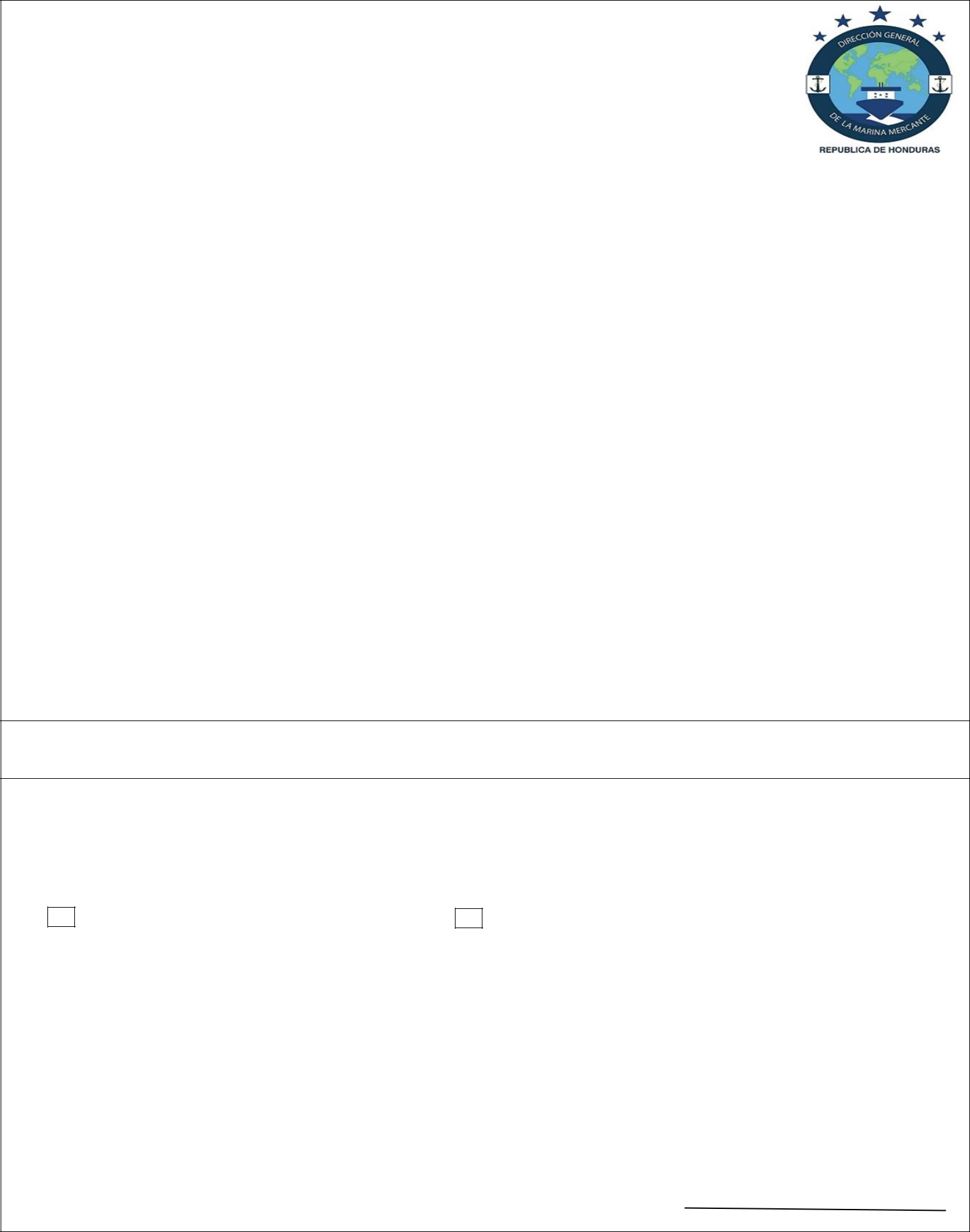 Comentarios del historial médico y exploración física (Doctors coments and physical exploration)La Dirección General de la Marina Mercante de Honduras, AUTORIZA a cualquier Medico Certificado, ante el Colegio Médico de Honduras, a extender el Certificado Médico para el Servicio a Bordo. (The General Directorate of The Marchant Marine of Honduras Autorizes: any Certified and registered Medical Doctor, to issued the Medical Certificate for Cervice on Board)He reconocido y evaluado a la persona arriba citada según las normas nacionales e internacionales. Teniendo en cuenta la declaración personal de la persona reconocida, mi reconocimiento clínico y los resultados de los análisis de laboratorio realizados, DECLARO que la persona reconocida es:Have I exanimate and evaluated above named person according with National e International norms. Tanking account of study and clinic examine and result of laboratory analysis to make the declaration that the person examined is;Apto /a para el servicio a bordo(Fit for Duty on Board)no apto/a para el servicio a bordo(Not Fit for Duty on Board)Acuerdo DGMM N° 016/2012Acuerdo DGMM N° 016/2012Acuerdo DGMM N° 016/2012Acuerdo DGMM N° 016/2012Acuerdo DGMM N° 016/2012CERTIFICADO MEDICOCERTIFICADO MEDICOCERTIFICADO MEDICOCERTIFICADO MEDICOCERTIFICADO MEDICOAcuerdo DGMM N° 016/2012Acuerdo DGMM N° 016/2012Acuerdo DGMM N° 016/2012Acuerdo DGMM N° 016/2012Acuerdo DGMM N° 016/2012PARA EL SERVICIO A BORDOPARA EL SERVICIO A BORDOPARA EL SERVICIO A BORDOPARA EL SERVICIO A BORDOPARA EL SERVICIO A BORDOPARA EL SERVICIO A BORDOPARA EL SERVICIO A BORDOPARA EL SERVICIO A BORDOPARA EL SERVICIO A BORDOPARA EL SERVICIO A BORDOPARA EL SERVICIO A BORDOPARA EL SERVICIO A BORDOPARA EL SERVICIO A BORDOPARA EL SERVICIO A BORDO(MEDICAL CERTIFICATE FOR SHIPS SERVICE)(MEDICAL CERTIFICATE FOR SHIPS SERVICE)(MEDICAL CERTIFICATE FOR SHIPS SERVICE)(MEDICAL CERTIFICATE FOR SHIPS SERVICE)(MEDICAL CERTIFICATE FOR SHIPS SERVICE)(MEDICAL CERTIFICATE FOR SHIPS SERVICE)(MEDICAL CERTIFICATE FOR SHIPS SERVICE)(MEDICAL CERTIFICATE FOR SHIPS SERVICE)(MEDICAL CERTIFICATE FOR SHIPS SERVICE)Nombre: ________________________________________________________________________Nombre: ________________________________________________________________________Nombre: ________________________________________________________________________Nombre: ________________________________________________________________________Nombre: ________________________________________________________________________Nombre: ________________________________________________________________________Nombre: ________________________________________________________________________Nombre: ________________________________________________________________________Nombre: ________________________________________________________________________Nombre: ________________________________________________________________________Nombre: ________________________________________________________________________Nombre: ________________________________________________________________________Nombre: ________________________________________________________________________Nombre: ________________________________________________________________________Nombre: ________________________________________________________________________Nombre: ________________________________________________________________________Nombre: ________________________________________________________________________(name)Apellido (Surname)Apellido (Surname)Apellido (Surname)Nombre (Given Name)Nombre (Given Name)Nombre (Given Name)Nombre (Given Name)Nombre (Given Name)Fecha der Nacimiento: ______________________________ Sexo Masc:Fecha der Nacimiento: ______________________________ Sexo Masc:Fecha der Nacimiento: ______________________________ Sexo Masc:Fecha der Nacimiento: ______________________________ Sexo Masc:Fecha der Nacimiento: ______________________________ Sexo Masc:Fecha der Nacimiento: ______________________________ Sexo Masc:Fecha der Nacimiento: ______________________________ Sexo Masc:Fecha der Nacimiento: ______________________________ Sexo Masc:Fecha der Nacimiento: ______________________________ Sexo Masc:Fecha der Nacimiento: ______________________________ Sexo Masc:Fecha der Nacimiento: ______________________________ Sexo Masc:Fem:Fem:Fecha der Nacimiento: ______________________________ Sexo Masc:Fecha der Nacimiento: ______________________________ Sexo Masc:Fecha der Nacimiento: ______________________________ Sexo Masc:Fecha der Nacimiento: ______________________________ Sexo Masc:Fecha der Nacimiento: ______________________________ Sexo Masc:Fecha der Nacimiento: ______________________________ Sexo Masc:Fecha der Nacimiento: ______________________________ Sexo Masc:Fecha der Nacimiento: ______________________________ Sexo Masc:Fecha der Nacimiento: ______________________________ Sexo Masc:Fecha der Nacimiento: ______________________________ Sexo Masc:Fecha der Nacimiento: ______________________________ Sexo Masc:Fem:Fem:(Date of Birth)(Date of Birth)(Date of Birth)(Date of Birth)(Date of Birth)Sex: Masc:Sex: Masc:(Date of Birth)(Date of Birth)(Date of Birth)(Date of Birth)(Date of Birth)Sex: Masc:Sex: Masc:Fem:Fem:Fem:Cargo a Bordo: ________________________________ Nacionalidad: _______________________Cargo a Bordo: ________________________________ Nacionalidad: _______________________Cargo a Bordo: ________________________________ Nacionalidad: _______________________Cargo a Bordo: ________________________________ Nacionalidad: _______________________Cargo a Bordo: ________________________________ Nacionalidad: _______________________Cargo a Bordo: ________________________________ Nacionalidad: _______________________Cargo a Bordo: ________________________________ Nacionalidad: _______________________Cargo a Bordo: ________________________________ Nacionalidad: _______________________Cargo a Bordo: ________________________________ Nacionalidad: _______________________Cargo a Bordo: ________________________________ Nacionalidad: _______________________Cargo a Bordo: ________________________________ Nacionalidad: _______________________Cargo a Bordo: ________________________________ Nacionalidad: _______________________Cargo a Bordo: ________________________________ Nacionalidad: _______________________Cargo a Bordo: ________________________________ Nacionalidad: _______________________Cargo a Bordo: ________________________________ Nacionalidad: _______________________Cargo a Bordo: ________________________________ Nacionalidad: _______________________Cargo a Bordo: ________________________________ Nacionalidad: _______________________(Rank)(Nacionality)(Nacionality)(Nacionality)Domicilio: __________________________________________________________________Domicilio: __________________________________________________________________Domicilio: __________________________________________________________________Domicilio: __________________________________________________________________Domicilio: __________________________________________________________________Domicilio: __________________________________________________________________Domicilio: __________________________________________________________________Domicilio: __________________________________________________________________Domicilio: __________________________________________________________________Domicilio: __________________________________________________________________Domicilio: __________________________________________________________________Domicilio: __________________________________________________________________Domicilio: __________________________________________________________________Domicilio: __________________________________________________________________Domicilio: __________________________________________________________________Domicilio: __________________________________________________________________Domicilio: __________________________________________________________________(Domicile)Numero de Cedula o Pasaporte: ___________________________________________________________Numero de Cedula o Pasaporte: ___________________________________________________________Numero de Cedula o Pasaporte: ___________________________________________________________Numero de Cedula o Pasaporte: ___________________________________________________________Numero de Cedula o Pasaporte: ___________________________________________________________Numero de Cedula o Pasaporte: ___________________________________________________________Numero de Cedula o Pasaporte: ___________________________________________________________Numero de Cedula o Pasaporte: ___________________________________________________________Numero de Cedula o Pasaporte: ___________________________________________________________Numero de Cedula o Pasaporte: ___________________________________________________________Numero de Cedula o Pasaporte: ___________________________________________________________Numero de Cedula o Pasaporte: ___________________________________________________________Numero de Cedula o Pasaporte: ___________________________________________________________Numero de Cedula o Pasaporte: ___________________________________________________________Numero de Cedula o Pasaporte: ___________________________________________________________Numero de Cedula o Pasaporte: ___________________________________________________________Numero de Cedula o Pasaporte: ___________________________________________________________(N° ID or Passport)(N° ID or Passport)(N° ID or Passport)(N° ID or Passport)(N° ID or Passport)VisiónVisiónVisiónPercepción de coloresPercepción de coloresPercepción de coloresPercepción de coloresAudiciónAudiciónAudición(Vision)(Vision)(Vision)(Color Perception)(Color Perception)(Color Perception)(Color Perception)(Hearing)(Hearing)(Hearing)NO CORREGIDANO CORREGIDANO CORREGIDANO CORREGIDACORREGIDASCORREGIDAS(NO Correction)(NO Correction)(NO Correction)(NO Correction)(Corrected)(Corrected)Libro (Book)Libro (Book)Libro (Book)Libro (Book)Oído Derecho _______Oído Derecho _______Oído Derecho _______Oído Derecho _______OJO DERECHOOJO DERECHOOJO DERECHOOJO DERECHO20/ __________20/ __________20/ __________20/ __________20/ ________20/ ________Linterna (Ligth)Linterna (Ligth)Linterna (Ligth)Linterna (Ligth)(Rigth Ear) __________(Rigth Ear) __________(Rigth Ear) __________(Rigth Ear) __________(Rigth Eye)(Rigth Eye)(Rigth Eye)(Rigth Eye)20/ __________20/ __________20/ __________20/ __________20/ ________20/ ________Amarillo ______ Rojo _____Amarillo ______ Rojo _____Amarillo ______ Rojo _____Amarillo ______ Rojo _____Amarillo ______ Rojo _____OJO IZQUIERDOOJO IZQUIERDOOJO IZQUIERDOOJO IZQUIERDO20/ __________20/ __________20/ __________20/ __________20/ ________20/ ________(Yellow) ______ (Red) _____(Yellow) ______ (Red) _____(Yellow) ______ (Red) _____(Yellow) ______ (Red) _____(Yellow) ______ (Red) _____Oído Izquierdo _______Oído Izquierdo _______Oído Izquierdo _______Oído Izquierdo _______(Left Eye)(Left Eye)(Left Eye)(Left Eye)20/ __________20/ __________20/ __________20/ __________20/ ________20/ ________Verde ________ Azul _____Verde ________ Azul _____Verde ________ Azul _____Verde ________ Azul _____Verde ________ Azul _____(Left Ear) ___________(Left Ear) ___________(Left Ear) ___________(Left Ear) ___________Ambos OjosAmbos OjosAmbos OjosAmbos Ojos20/ __________20/ __________20/ __________20/ __________20/ ________20/ ________(Green) ______ (Blue) _____(Green) ______ (Blue) _____(Green) ______ (Blue) _____(Green) ______ (Blue) _____(Green) ______ (Blue) _____(Both Eyes)(Both Eyes)(Both Eyes)(Both Eyes)20/ __________20/ __________20/ __________20/ __________20/ ________20/ ________Servicio de CubiertaServicio de CubiertaServicio de CubiertaServicio de CubiertaServicio de MaquinaServicio de MaquinaServicio de MaquinaServicio de MaquinaServicio de CámaraServicio de CámaraServicio de CámaraOtros serviciosOtros serviciosOtros servicios(Deck Duty)(Deck Duty)(Deck Duty)(Engine Duty)(Engine Duty)(Engine Duty)(Engine Duty)(Catering Duty)(Catering Duty)(Catering Duty)(Other Duty)(Other Duty)(Other Duty)Apto / aApto / aApto / a(Fit for Duty)(Fit for Duty)(Fit for Duty)No apto / aNo apto / aNo apto / a(Not Fit for Duty)(Not Fit for Duty)(Not Fit for Duty)Sin restriccionesSin restriccionesCon restriccionesCon restriccionesCon restriccionesNecesita corrección visualNecesita corrección visualNecesita corrección visualNecesita corrección visualNecesita corrección visualNecesita corrección visualsinoSin restriccionesSin restriccionesCon restriccionesCon restriccionesCon restriccionesNecesita corrección visualNecesita corrección visualNecesita corrección visualNecesita corrección visualNecesita corrección visualNecesita corrección visualsino(Need Visual Corrections)(Need Visual Corrections)(Need Visual Corrections)(Need Visual Corrections)(Need Visual Corrections)(Need Visual Corrections)(Yes)(Without restrictions)(Without restrictions)(Without restrictions)(Without restrictions)(With restrictions)(With restrictions)(With restrictions)(With restrictions)(Need Visual Corrections)(Need Visual Corrections)(Need Visual Corrections)(Need Visual Corrections)(Need Visual Corrections)(Need Visual Corrections)(Yes)(No)(No)(No)Lugar donde se realizó el reconocimiento: ________________________________________________Lugar donde se realizó el reconocimiento: ________________________________________________Lugar donde se realizó el reconocimiento: ________________________________________________Lugar donde se realizó el reconocimiento: ________________________________________________(Place where examine was carried out)Nombre de la clínica (Name of Clinic)Nombre de la clínica (Name of Clinic)Nombre de la clínica (Name of Clinic)Ciudad / País  ______________________________Ciudad / País  ______________________________Fecha del reconocimiento: _________________Fecha del reconocimiento: _________________(City/Country)(Date of Examine)Fecha de expiración del Certificado Médico: _________________________________Fecha de expiración del Certificado Médico: _________________________________Fecha de expiración del Certificado Médico: _________________________________(Date of Expiration on this Medical Certificate)Firma y sello del Médico ExaminadorNombre y número del Médico Examinador:__________________________________Firma y sello del Médico ExaminadorNombre y número del Médico Examinador:__________________________________(Signature and seal of Medical Physician)(Name and number of Authorized Medical Physican)(Name and number of Authorized Medical Physican)(Signature and seal of Medical Physician)(Name and number of Authorized Medical Physican)(Name and number of Authorized Medical Physican)(Name and number of Authorized Medical Physican)(Name and number of Authorized Medical Physican)Por la presente Declaro que me doy por enterado del contenido del reconocimiento Médico realizado:Por la presente Declaro que me doy por enterado del contenido del reconocimiento Médico realizado:Por la presente Declaro que me doy por enterado del contenido del reconocimiento Médico realizado:Por la presente Declaro que me doy por enterado del contenido del reconocimiento Médico realizado:(I hereby acknowledge the content of the Doctors Recomendation)(I hereby acknowledge the content of the Doctors Recomendation)(I hereby acknowledge the content of the Doctors Recomendation)(I hereby acknowledge the content of the Doctors Recomendation)Firma del Reconocido/ Signature of PacientFirma del Reconocido/ Signature of PacientFirma del Reconocido/ Signature of Pacient